New Brunswick Canada Games Canoe-Kayak Team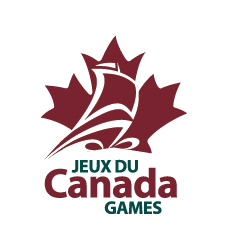 2025 Selection CriteriaTable of ContentsObjectivesEligibilityRequired EventsExemptionsSelection CommitteeSelectionTime StandardsTrialsAppeals ProcedureAppendicesStandard of ConductCanada Games Canoe-Kayak Technical PackageLetter of Intent1.0 ObjectivesThe Province of New Brunswick has assigned responsibility to the Kennebecasis Paddling Centre (KPC), as the sole member club of Canoe-Kayak Canada in New Brunswick, for developing, selecting, and managing the 2025 New Brunswick Canada Games Canoe-Kayak Team. Its objectives are as follows:Develop and educate athletes in their chosen high-performance sportDemonstrate levels of training and performance that meet national standardsSelect the best possible team to represent New Brunswick at the 2025 Canada Summer Games. Oversee the operation and development of their Canada Games teams; including the identification, selection and training of athletes, coaches and managers; Ensuring athletes and coaching staff are in compliance with eligibility requirements; Establishing policies to deal with any disciplinary or selection issues; Providing competitive uniforms that adhere to the Team NB colors and respect the Canada Games and Team NB policies; Providing sufficient resources and support to their Canada Games program and the best training environment for success. New Brunswick Canada Games Coaching Staff will be designated to the coach who holds the most qualified certification required, if equal qualifications are eligible, the hiring committee will assign the successful applicant. New Brunswick Canada Games Team Manager Position is decided amongst the Board of Directors from potential volunteers. Coaches & Managers take on responsibilities of the Participants’ preparation, performance and conduct prior to, during and after the Games; Ensuring all team members are fully registered for the Games including submitting waiver forms and participant agreements; Coaching/managing in a fair and sportsmanlike manner; Familiarizing themselves with and adhering to Team NB’s Code of Conduct and rules; Ensuring that the athletes have read and understand all Code of Conduct matters;  Taking care of all administrative requirements and adhering to deadlines for information; Residing in the Athletes’ Village throughout the Games;  Attending all Team NB official functions and ceremonies as required; Be the conduit of information between Team NB and their respective team; Supervising athletes at all times and ensuring the Code of Conduct is followed. EligibilityAll requirements communicated to athletes concerning eligibility prior to the official release of the Selection Criteria must have been upheld. In any case where an athlete can demonstrate that they were not provided with notification of these requirements and have made a reasonable effort to determine the eligibility qualifications for the team in a timely manner, the athlete may appeal his or her exclusion. If granted, the athlete will immediately be subject to the eligibility requirements from that point forth.Competitors must meet all eligibility requirements outlined in the 2025 Canada Summer Games Canoe-Kayak Technical Package.  Athletes are required to train throughout the year prior to competition in a training program that is approved by the Canada Games Coaching Staff. Training programs will be expressed through communications between coaches, athletes, and parents. Athletes within the local region must attend all core competitive team training.communications between coaches, athletes, and parents. Athletes within the local region must attend all core competitive team training.Athletes are required to attend all training, competitions, and team events as announced by the Canada Games Coaching Staff unless provided with an exemption (2.1 Exemptions) with a legitimate excuse. The Coaching Staff has the right to request written documentation confirming illness, injury, etc. Athletes must request an exemption in writing at least seven days before the event, or in the case of sudden injury, illness or emergency, as soon as possible. Athletes must conduct themselves in an acceptable manner. Misconduct is outlined in the (6.1) Standard of Conduct documents and could ultimately result in dismissal from the selection process or the Canada Games Team.  A (6.3) Letter of Intent must be delivered to the head coach by Monday, March 21, 2025. Any athlete who wishes to be eligible after this deadline must request an exemption with the Selection Committee stating why a letter of intent was not forwarded by the due date.Athletes must be in good standing with the Kennebecasis Paddling Centre, Atlantic Division, and Canoe-Kayak Canada.2.1 Required Events – pending approval from Head Coach and CommitteeThe team may opt not to attend a regatta if deemed appropriate by the Coaching Staff. Athletes may receive an exemption from required events from the Coaching Staff for personal or medical reasons as outlined in 2.2 Exemptions.2.2 ExemptionsMedical or Personal Exemption: The Selection Committee may exempt an athlete from certain selection criteria due to medical or personal reasons if supported by appropriate documentation. The athlete must advise the Selection Committee in writing of any injury, illness, prohibitive causes, or exceptional circumstances as soon as possible and obtain exemption or permission to defer the relevant requirement. Selection of an athlete who receives an exemption from team trials will be subject to the athlete’s ranking among eligible athletes from test events and competitions.National Team Selection: Athletes may be exempted from team trials and possibly pre-selected to the team in advance of the selection trials by virtue of selection to National Team projects that render them unavailable for competition at trials. In these cases, selection will be based on athlete ranking from National Team Trials #1 for all eligible athletes in that discipline.3.0 Selection Committee	Canada Games team members are selected by the 2025 New Brunswick Canada Games Canoe-Kayak Selection Committee, made up of impartial members of the canoe-kayak community who are experienced with athletic standards for national competition. The Selection Committee is the authority on decisions regarding team composition, application of the Selection Criteria, and whether an athlete has met all criteria outlined in this document.The Canoe-Kayak Technical Director of the KPC Executive Committee is designated the chairperson of the Selection Committee and the Canada Games head coach must serve as a committee member. The Technical Director must provide a proxy if any conflict of interest is present between eligible athletes and the Technical Director. The Selection Committee shall be comprised of the following members. In the case of any perceived or real conflict of interest, any member or members shall excuse themselves from the decision-making process.MembersTim FloodMatthew MullettTBATBAThe Selection Committee may be contacted by email: kennebecasiskayak@hotmail.com4.0 SelectionAthletes that meet the eligibility criteria are permitted to compete at the Canada Games Team Trials where final team selection takes place. Athletes are required to accept and commit to or decline nomination prior to the selection event. Canada Games Team Trials will tentatively take place from Friday, June 6, 2025 to Sunday, June 8, 2025.Competitors must meet the qualifying times in at least two of the four event distances at trials to be considered by the Selection Committee. If the qualifying time standards are not met sufficiently at trials to field a team then the Selection Committee will decide whether to add team members through careful consideration of the time trials results, performance relative to peers, previous test event results, regional and national results within each competitor’s age class, crew boat composition, training ethic, dedication, attitude, and sportsmanship. The Selection Committee will announce the final Canada Games team within 24 hours following the 2025-time trials. All participants will be notified of the results. Selection of actual entries for the Canada Summer Games will be at the discretion of the Canada Games Coaching Staff.4.1 Time Standards4.2 Trials Races will be run according to ICF competition rules for National Team Trials.All participants must be registered with the Atlantic Division of Canoe-Kayak Canada.Entries will be open three weeks prior to the trials and close exactly one week prior to the trials.Race schedules, lane allocations, and nomination forms will be distributed to registrants three days prior to the trialsA scratch meeting will be held 1.5 hours in advance of the first race for athletes, Canada Games Coaching Staff, officials and the Selection Committee. Athletes must compete in all trial’s events, composed of K1 events only in each of the Canada Games event distances, unless the Selection Committee has granted prior exemption. All exemptions will be published prior to the trials event. Failure to start a race will result in disqualification from the regatta and the voiding of all results unless an exemption has been granted and 2 hours notice has been given.Points will be used to rank athletes and are assigned as follows:4.3 Team SelectionAthletes will be ranked based on points total. Exempted athletes due to National Team commitments will be granted top ranking. Ranking ties will be broken by the best result in the 500m event. If a second tiebreaker is required, the ranking will be at the consideration of the Selection Committee.Winners of each event will receive top trials ranking regardless of points total, provided they have achieved 2 of the 4 performance standards.Up to 5 male and 5 female athletes will be selected while maintaining a maximum of 9 athletes, provided they have achieved the performance eligibility standards. 2 male and 2 female alternates may also be named. The alternates will be the next ranked athletes, provided they have achieved the performance eligibility standards.5.0 Appeals ProcedureThe purpose of the appeal is to provide a forum for any athlete who feels that she or he has been unfairly omitted from the Canada Games Team because the selection of the team was not made according to the Selection Criteria.An appeal must be submitted in writing, along with a $25 fee, to the chair of the Kennebecasis Paddling Centre within 48 hours of a decision being communicated to the effected parties.An appeal may only be heard if there are sufficient grounds for the appeal. Sufficient grounds include the respondent:Making a decision for which it did not have the authority or jurisdiction as set out in the governing documents;Failing to follow procedures as laid out in the Selection Criteria;Failing to consider relevant information or taking into account irrelevant information in making the decision;Exercising its discretion for an improper purpose.The Chair of the KPC shall strike a committee of 3 neutral members to consider the appeal. If grounds exist for the appeal to be heard, the Committee shall inform the athlete and other affected parties of a time and date at which a hearing shall take place. The Appeals Committee shall render a decision in writing within 48 hours of the hearing’s conclusion. The decision of the Appeals Committee is not appealable within the KPC.6.0 Appendices	6.1 Standard of Conduct	Athletes must observe and at all times abide by the standards of conduct as outlined in the following documents:Kennebecasis Paddling Centre Athlete Standard of ConductTeam New Brunswick Code of ConductCanoe-Kayak Canada Standard of Conduct6.2 Canada Games Canoe-Kayak Technical Package	Canada Games Canoe-Kayak Technical Package 6.3 Letter of Intent	I, 					 have made the decision to participate in competitive team training and try out for the 2025 New Brunswick Canada Games Canoe-Kayak Team. I have received, read, understood, and agree to abide by the Selection Criteria and all appendices declared within.Athlete’s Signature:								Date: 					Phone Number:						Email Address:							Mailing Address:						Parent/Guardian: 						 	Signature: 									Required if athlete is younger than 18 years of age.Date 2024EventLocationJune 1-2, 2024U16+ ADCKC TrialsDartmouth, Nova ScotiaJuly 26-28, 2023Atlantic Championships (Qualifying)Dartmouth, Nova ScotiaAugust 20-24 U16+ CKC National Championships Welland, ONDate 2025EventLocationTBAAnti-Doping/SeminarRothesay, NBTBASport Nutrition Session Rothesay, NBTBAU16+ ADCKC TrialsDartmouth, Nova ScotiaJune 6-8, 2025Canada Games Team TrialsRothesay, NBJuly TBAAtlantic Championships (Qualifying)Dartmouth, Nova ScotiaAugust 8-24, 2025Canada Summer Games St. John’s NFLDAugust 25-30, 2025CKC National ChampionshipsRegina, SKEventWomen’s Time StandardMen’s Time StandardK1 200m0:500:40K1 500m2:101:55K1 1000m4:304:00K1 5000m24:1023:30C1 200mTBDTBDC1 500mTBDTBDC1 1000mTBDTBDC1 5000mTBDTBD1st Place122nd Place113rd Place104th Place95th Place86th Place77th Place68th Place59th Place410th Place311th Place212th Place1